Rapport final de la mission IIIIdentification des jeunes bénéficiaires à former Etablit par M. Abdellatif MOUTTAKIConsultant Expert en Ingénierie de Formation Mars 2013RESUME DE LA MISSION III	41.	Introduction	62.	RAPPEL DES PRINCIPAUX RESULTATS  DES  MISSIONS I et II	73.	IDENTIFICATION DES JEUNES A FORMER	103.1.1 Agence Nationale de Promotion de l’Emploi et des Compétences (ANAPEC)	103.2.1 Processus d’information	143.2.2 Processus de sélection	144.	Résultats de sélection des jeunes	165.	Annexe	18ABREVIATIONS                  RESUME DE LA MISSION IIILe présent rapport, s’inscrit dans le cadre de l’établissement d’un plan de renforcement de capacités des jeunes en quête d’emploi et des formateurs des institutions publiques de formation sur les métiers verts, et décrit en particulier le processus de consultation des institutions de formation et d’identification des formateurs. Ce document décrit l’approche préconisée ayant permis l’identification des jeunes issus des deux zones d’intervention du projet, pour bénéficier des formations thématiques sur les métiers verts retenus ainsi que l’analyse des résultats des candidatures retenues. Après avoir rappelé les résultats des missions I et Il relatives respectivement à « identification des besoins en compétences par secteurs verts et Consultation des institutions de formation et identification des formateurs », il a été procédé à l’identification des viviers de jeunes par institution de formation et des organismes ayant pour mission la promotion de l’emploi. L’analyse et le traitement des données fournies par les différentes institutions notamment l’OFPPT et les Universités, ont permis de cerner les jeunes ayant les profils recherchés. Par la suite, une procédure de sélection a été établie et un avis de manifestation d’intérêt avec un formulaire de demande candidature ont été proposés et validés par les Commissions Régionales d’Orientation et de Suivi. Ceci a facilité à l’équipe de projet le lancement ainsi que la gestion de l’appel à candidature. Ces travaux ont permis le lancement de l’appel à candidature par l’équipe de projet sur les sites Web du Département de l’Environnement et du PNUD, en date du 31 décembre 2012 et clôturé le 14 janvier 2013. En terme de résultats, le nombre de jeunes ayant manifesté leur intérêt à cet appel à candidature, s’élève à 533 candidats et dont l’examen des candidatures a sélectionné 246 jeunes répondants aux profils recherchés et composés comme suit : Parité 42% des jeunes sélectionnés issus de la Région de l’Oriental et 58% de la Région de Tanger –Tétouan 59% des jeunes sélectionnés  sont des licenciés et 41% sont des Techniciens Spécialisés ou Techniciens.  Genre: 39 % des jeunes sélectionnés sont des femmes et 61% sont des hommes. Les éléments d’analyse de ce processus sont présentés dans l’encadré et le graphique ci-dessous.  La vérification des dossiers de candidatures par rapport aux critères d’éligibilité prédéfinis,  notamment les profils d’entrée arrêtés, le lieux de résidence ou l’obtention des diplômes dans les zones d’intervention du projet YES Green, jeune soit en quête d’emploi, l’âge ainsi que le processus d’examen de candidature, laisse apprécier l’effort déployé par l’équipe de projet et la fiabilité des résultats de l’examen de sélection des jeunes.     Introduction Le présent rapport donne suite à la mission II et s’inscrit dans le cadre de l’établissement d’un plan de renforcement de capacités des jeunes en quête d’emploi et des formateurs des institutions publiques sur les métiers verts. Ce document décrit en particulier le processus mené pour l’identification des jeunes et les procédures afférentes à leur sélection.    Conformément aux termes de référence, la mission III consiste en l’identification des jeunes bénéficiaires à former dans le cadre du projet YES Green. Ceci se fera par la réalisation des tâches suivantes:Définition des besoins des recruteurs potentiels en compétences recherchées (par secteur et métiers verts);Analyse et traitement des données fournies par l’ANAPEC et les autres services compétents sur les jeunes au chômage;Identification et sélection des jeunes bénéficiaires à former au travers l’animation de réunions de coordination par région, en impliquant tous les acteurs concernés (Administration territoriale: Wilayas et Province, ANAPEC, OFPPT, Bureaux Régionaux de la CGEM, etc);Vérification et validation de la candidature des jeunes bénéficiaires sélectionnés qui vont bénéficier de la formation. Ce processus doit être mené par une commission composée des services compétents concernés (Wilaya ou Province, ANAPEC, CGEM, etc), dont fera partie l’équipe du projet et le consultant. RAPPEL DES PRINCIPAUX RESULTATS  DES  MISSIONS I et II L’élaboration du plan de renforcement de capacités a commencé par la réalisation d’une étude confiée à un consultant en Ingénierie de formation, et qui concerne l’identification des besoins en compétences vertes auprès des recruteurs potentiels, des profils correspondants par métiers et secteurs porteurs ainsi que les thèmes de formations des bénéficiaires (mission I). Cette étude a pris en compte les secteurs ou domaines prioritaires retenus lors de la phase de formulation. Il s’agit de ce qui suit: Les principaux résultats de cette étude sont présentés dans le graphique ci-dessous.Par la suite et dans le cadre de la mission II, un processus d’identification des opérateurs potentiels de formation a été mené par le consultant expert en ingénierie de formation, suivi des réunions de négociations avec ces acteurs et des visites des plateformes pédagogiques dont-ils disposent. L’analyse et le traitement des données a permis de définir des critères de sélection et de procéder au choix des opérateurs pour dispenser les formations thématiques retenues, et des formateurs des institutions publiques à former dans le cadre du projet. Les opérateurs retenus pour dispenser les formations ainsi que les thèmes y afférents sont rapportés dans le tableau ci-dessous: Le processus d’identification et de négociation mené avec les institutions de formation dans les deux Régions d’intervention du projet, a permis d’arrêter la répartition de l’effectif des formateurs par institution de formation et par secteur vert retenu, qui bénéficieront de la formation. Les résultats de ce processus sont rapportés dans le tableau ci-dessous:IDENTIFICATION DES JEUNES A FORMER3.1 Viviers des jeunes à former3.1.1 Agence Nationale de Promotion de l’Emploi et des Compétences (ANAPEC)L'Agence Nationale de Promotion de l'Emploi et des Compétences (ANAPEC) est un établissement public doté de la personnalité morale et de l'autonomie financière. Elle est chargée de :Procéder à la prospection, à la collecte des offres d'emploi auprès des employeurs et à la mise en relation de l'offre et de la demande d'emploi; Assurer l'accueil, l'information et l'orientation des demandeurs d'emploi; Informer et orienter les jeunes entrepreneurs pour la réalisation de leurs projets économiques; Assister et conseiller les employeurs dans la définition de leurs besoins en compétences;Mettre en place des programmes d’adaptation professionnelle et de formation - insertion dans la vie active en liaison avec les employeurs et les établissements de formations.Compte des missions qui lui sont dévolues, l’ANAPEC devrait être la structure idoine pour collecter les données sur les lauréats des différentes institutions de formation ou d’enseignement. Sa base de données devrait donc regorger de candidatures dans différents domaines et particulièrement celles qui intéressent le projet YES Green.Des réunions ont eu lieu à dans les zones d’intervention du projet « Région de l’Oriental & Région de Tanger-Tétouan » avec les Directions Régionales de l’ANAPEC. La prédisposition à nous faire bénéficier de leur base de données a été manifestée. Une fois les avis de manifestation d’intérêt et les formulaires seront validés, des copies leur seront transmises pour mise à la disposition des jeunes en quête d’emploi ayant les profils requis.3.1.2 Dispositif d’enseignement et de formationsLes profils d’entrée des jeunes à former sont déjà arrêtés (mission I), et ceci permet de définir facilement  les viviers. Les grandes tendances qui se dégagent permettent de retenir ce qui suit:Pour les formations techniques: Efficacité Energétique, Maintenance des équipements des stations de traitement des eaux usées et Maintenance des équipements des Décharges ContrôléesL’OFPPT se positionne en pôle position pour les niveaux Technicien et Technicien Spécialisé, notamment dans les filières de génie électrique et thermique:Efficacité énergétiqueTechnicien en Electricité de Maintenance IndustrielleTS en Electromécanique des Systèmes Automatisées TS en Automatisation et Instrumentation IndustrielleTS en Maintenance des Machines Outils et Autres Machines de Production AutomatiséeTS en Froid et Génie ThermiqueMaintenance des équipements des STEP et Maintenance des équipements des Décharges ContrôléesTS en Electromécanique des Systèmes AutomatisésTechnicien Spécialisé en Automatisation et Instrumentation IndustrielleTechnicien en Electricité de Maintenance IndustrielleTS en Maintenance des machines outils et autres machines de production automatiséesLes établissements de formation professionnelle concernés sont les suivants :Région de l’OrientalInstitut Spécialisé de Technologie Appliquée Sidi Mâafa d’OujdaInstitut Spécialisé de Technologie Appliquée  de NadorInstitut Spécialisé de Technologie Appliquée de  BerkaneRégion de Tanger TétouanInstitut Spécialisé de Technologie Appliquée Saniat Rmel TétouanInstitut Spécialisé de Technologie Appliquée de  Ksar El KebirInstitut Spécialisé de Technologie Appliquée de LaracheInstitut Spécialisé de Technologie Appliquée Route Aéroport TangerInstitut Spécialisé de Technologie Appliquée TFZ TangerLe dispositif universitaire en seconde position, notamment l’EST pour les DUT techniques et les FST et Facultés des Sciences pour les licences professionnelles:Efficacité EnergétiqueLicence professionnelle en EnergétiqueLicence professionnelle Energies renouvelablesLicence en Sciences et Techniques en Electronique, Electrotechnique et AutomatiqueLicence Professionnelle en Energies Renouvelables et Efficacité Energétique, en Electronique Industrielle et Energie SolaireDUT de Technologie en Génie Electrique – Energies RenouvelablesMaintenance des équipements des STEP et Maintenance des équipements des Décharges ContrôléesLicence en Sciences et Techniques en Maintenance Industrielle ou en Génie Industriel, Electronique Electro technique AutomatiqueLes établissements universitaires concernés sont les suivants :Région de l’OrientalFaculté des Sciences et Techniques d’OujdaEcole Supérieure de Technologie d’OujdaRégion de Tanger TétouanFaculté des Sciences et Techniques – TangerEcole Normale Supérieure– TétouanPour les formations scientifiques :Le dispositif universitaire est le seul vivier, avec la FST, la Faculté des Sciences et l’EST. Il s’agit notamment de :Gestion et exploitation des STEPLicence Professionnelle en Sciences et Technologie de l’Eau, Environnement et Génie CivilLicence d’Etudes Fondamentales en Sciences de la Matière Chimie, Sciences de la vie,Sciences de la Terre et de l’EnvironnementLicence Professionnelle en Gestion de l’Assainissement en Milieu UrbainLicence en Sciences et Techniques en Génie Biologique, Génie Chimique, Biologie et SantéLicence d’Etudes Fondamentales en Sciences de la Matière Chimie, Sciences de la VieDUT en Génie biologiqueGestion et exploitation des Décharges ContrôléesLicence Professionnelle en Hygiène Sécurité et EnvironnementLicence en Sciences et Techniques en Génie Industriel, Génie Biologique, Biologie et SantéLicence d’Etudes Fondamentales en Sciences de la Vie, Sciences de la Terre et de l’UniversLicence Professionnelle en Environnement et Génie CivilDUT en Génie BiologiqueLes établissements universitaires concernés sont les suivants :Région de l’OrientalFaculté des Sciences d’OujdaFaculté des Sciences et Techniques d’OujdaEcole Supérieure de Technologie d’OujdaRégion de Tanger TétouanFaculté des Sciences – TétouanFaculté des Sciences et Techniques – TangerEcole Normale Supérieure– TétouanPour les formations en éco tourismeLes établissements de l’OFPPT dédiés au tourisme ainsi que les établissements sectoriels du Ministère du Tourisme: ITHT (Institut de Technologie Hôtelière et Touristique et ISIT (Institut Supérieur International de Tourisme). Il s’agit notamment de :OFPPTTechnicien spécialisé en Animation TouristiqueITHTTechnicien spécialisé en Animation TouristiqueISITLicence Professionnelle en Ecotourisme et Développement Durable, Tourisme et Nouvelle Technologie de l’Information et de la CommunicationComme pour l’ANAPEC, les responsables de ces institutions nous ont confirmé leur soutien et leur volonté de nous apporter de l’appui.Les Directions régionales de l’OFPPT à Oujda et de Tanger-Tétouan, nous ont remis les listes des lauréats des promotions 2012, notamment des secteurs de Génie Electrique et Génie Thermique. Elles contiennent plus de 600 candidats potentiels éligibles à bénéficier de la formation. Ils se sont aussi montrés prédisposés à nous remettre celles des lauréats de 2011 pour étoffer l’offre et à mener une campagne par SMS auprès de tous ces lauréats. 3.2 Processus d’information et de sélection3.2.1 Processus d’informationPour toucher les populations cibles dans leurs viviers (institutions d’enseignement ou de formation dont ils sont issus). Il a été décidé de préparer des outils de communication composés d’un avis de manifestation d’intérêt et d’un formulaire de candidature ainsi que des communiqués de presse.Ces outils ont été préparés de concert avec un sous comité issu du Comité Régional de Suivi et d’Orientation au niveau de chaque Région. Ces outils seront diffusés via:Sites internet du Département de l’Environnement et du PNUD ;Presse locale (électronique et écrite)Affichage dans les institutions de formation pourvoyeuses des profils recherchés (EFP de l’OFPPT concernés, Faculté des Sciences, Faculté des Sciences et Techniques, Ecole Supérieure de Technologie, Instituts du Département du Tourisme, etc.)3.2.2 Processus de sélectionPour permettre aux acteurs locaux de s’approprier le projet, une approche participative sera encouragée et soutenue. Il s’agit de les impliquer dans toutes les phases du projet, notamment celle qui consiste à la sélection des candidats.La procédure de sélection proposée se déroulera en trois phases.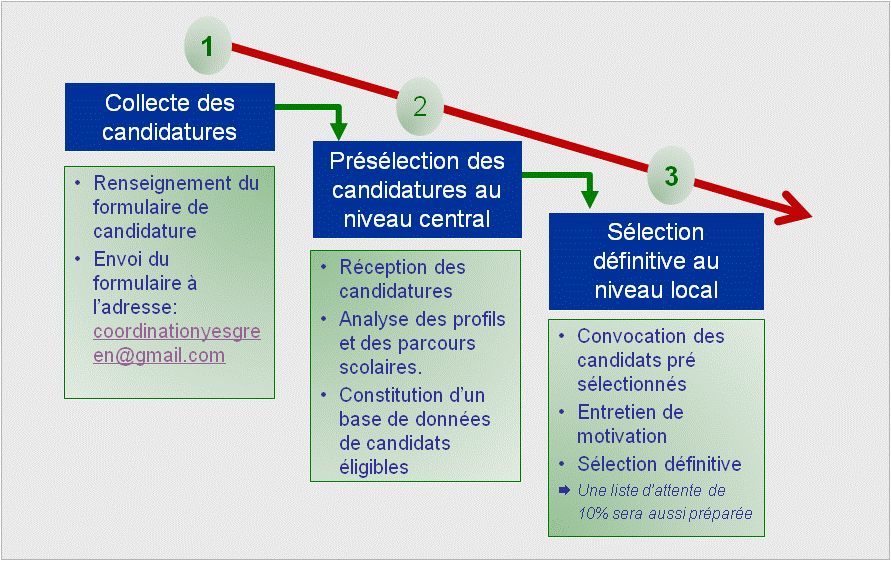 Phase 1 : Collecte des candidaturesPour assurer une diffusion aussi large que possible de l’information, des prises de contacts téléphoniques personnalisés seront réalisées. Il s’agit de contacter toutes les personnes ayant un lien direct ou indirect avec les populations cibles et qui peuvent avoir un impact sur leur engagement. Des compléments d’informations peuvent être donnés aussi par téléphone.Phase 2 : PrésélectionUne fois les candidatures reçues, elles seront triées par secteur pour avoir une visibilité sur les demandes de formations par thème.Lors de cette phase de présélection, il s’agit d’examiner l’éligibilité du candidat, notamment en matière de profil d’entrée, résidence ou ayant suivi sa formation dans les zones d’intervention du projet. Il faut aussi qu’il soit en quête d’emploi.Cette présélection sera réalisée par l’équipe du projet YES Green. Une base de données sera ainsi préparée avec un nombre important de candidats éligibles et remise au comité restreint au niveau de chaque région.NB : S’il y a un engouement pour un secteur et que les chiffres sont atteints, il est recommandé de réorienter les candidats vers un autre secteur correspondant à leur profil.Phase 3 : Sélection définitiveLes candidats pré sélectionnés seront conviés à un entretien permettant de mesurer leur  motivation et engagement à mener le processus jusqu’au bout (fin de la formation). Pour pallier à tout départ imprévu, une liste d’attente sera établie pour remplacer toute défection. Il est proposé de clôturer le processus de sélection définitive par les dispositions suivantes : Afficher les listes des candidats retenus sur le site internet du Département de l’Environnement.Poursuivre en parallèle avec le processus de négociation avec les opérateurs de formation retenus.Assurer la formation par groupes de 10 à 15 personnes. Prévoir une évaluation finale des acquis pour s’assurer que les objectifs pédagogiques ont été atteints.Résultats de sélection des jeunes  Un appel à candidature a été lancé sur les sites Web du Département de l’Environnement et du PNUD, en date du 31 décembre 2012 et clôturé le 14 janvier 2013. Cette opération a été menée en concertation et étroite coordination avec la Commission Régionale d’Orientation et de Suivi et les institutions de formation au niveau des deux régions (Universités et OFPPT). L’avis de manifestation d’intérêt et le formulaire de demande de candidature élaborés, et publiés sur les sites du Département de l’Environnement et du PNUD, sont ci-joints en annexes 2 et 3. Le nombre de jeunes ayant manifesté leur intérêt à cet appel à candidature, s’élève à 533 candidats. Ainsi, l’examen des candidatures a permis de sélectionner 246 jeunes répondants aux profils recherchés et composés comme suit: 42% des jeunes sélectionnés issus de la Région de l’Oriental et 58% de la Région de Tanger –Tétouan. 59% des jeunes sélectionnés sont des licenciés et 41% sont des Techniciens Spécialisés ou Techniciens.Parité genre: 39 % des jeunes sélectionnés sont des femmes et 61% sont des hommes. Les éléments d’analyse de ce processus sont présentés dans l’encadré et le graphique ci-dessous.  La vérification des dossiers de candidatures par rapport aux critères d’éligibilité prédéfinis,  notamment les profils d’entrée arrêtés, le lieux de résidence ou l’obtention des diplômes dans les zones d’intervention du projet YES Green, jeune soit en quête d’emploi, l’âge ainsi que le processus d’examen de candidature, laisse apprécier l’effort déployé par l’équipe de projet et la fiabilité des résultats de l’examen de sélection des jeunes.     Annexe Annexe 1 : Profils et métiers retenus dans l’étude d’identification des besoins en compétences par secteur et par Région d’intervention du projet (Mission I)Région de l’OrientalRégion de Tanger / TétouanAvis de Manifestation d’intérêtFORMATION SUR LES METIERS VERTS AU PROFIT DES JEUNES DE LA REGION DE L’ORIENTALDans le cadre de la mise en œuvre du projet «YES Green» par le Département de l’Environnement en partenariat avec le PNUD et avec le soutien financier du Gouvernement Japonais, des sessions de formation de perfectionnement dans les métiers de l’Environnement suivants : Efficacité Energétique, Eau et Assainissement, Déchets Ménagers et Assimilés, et Ecotourisme seront organisées au profit des jeunes de la Région de Tanger-Tétouan ayant les profils suivants :Secteur d’Energie : Efficacité EnergétiqueLicence Professionnelle en EnergétiqueLicence en Sciences et Techniques en Electronique, Electrotechnique et AutomatiqueLicence professionnelle en énergies renouvelablesTechnicien Spécialisé en Automatisation et Instrumentation IndustrielleTechnicien en Electricité de Maintenance IndustrielleTechnicien en maintenance des machines outils et autres machines de production automatiséesAutres diplômes similaires.Secteur de l’Eau et l’Assainissement : Gestion et exploitation des Stations de Traitement des Eaux UséesLicence Professionnelle en Gestion de l’Assainissement en Milieu UrbainLicence en Sciences et Techniques en Génie Biologique, Génie Chimique, Biologie et SantéLicence d’Etudes Fondamentales en Sciences de la Matière Chimie, Sciences de la VieDUT en Génie biologiqueAutres diplômes similaires.Maintenance des équipements des Stations de Traitement des Eaux UséesLicence en Sciences et Techniques en Maintenance Industrielle ou en Génie IndustrielElectronique Electro technique AutomatiqueTechnicien Spécialisé en Automatisation et Instrumentation IndustrielleTechnicien en Electricité de Maintenance IndustrielleTechnicien Spécialisé en Maintenance des machines outils et autres machines de production automatiséesAutres diplômes similaires.Secteur des Déchets Ménagers et Assimilés : Gestion et exploitation des Décharges Contrôlées /Centres de Stockage des DéchetsLicence Professionnelle en Hygiène Sécurité et EnvironnementLicence en Sciences et Techniques en Génie Industriel, Génie Biologique, Biologie et SantéLicence d’Etudes Fondamentales en Sciences de la Vie, Sciences de la Terre et de l’UniversDiplôme Universitaire de Technologie en Génie BiologiqueAutres diplômes similaires.Maintenance des équipements des Décharges Contrôlées/ Centres de Stockage des DéchetsLicence en Sciences et Techniques en Maintenance Industrielle, Electronique ElectrotechniqueAutomatiqueTechnicien Spécialisé en automatisation et instrumentation industrielleTechnicien Spécialisé en Maintenance des Machines Outils et autres machines de productionautomatiséesTechnicien en Electricité de Maintenance IndustrielleAutres diplômes similaires.Secteur d’EcotourismeLicence Professionnelle en Ecotourisme et Développement Durable, Tourisme etNouvelle Technologie de l’Information et de la CommunicationTechnicien en Stratégie et Management des Organisations TouristiquesAutres diplômes similaires.Les jeunes intéressés (ées) par ces formations, sont invités (ées) à télécharger le formulaire d'inscription sur le site du Département de l’Environnement www.environnement.gov.ma et à l'envoyer dûment complété par messagerie électronique à l’adresse suivante : coordinationyesgreen@gmail.com, accompagné d'un Curriculum Vitae, au plus tard le dimanche 06 janvier 2013.Le projet YES Green prendra en charge les frais afférents à ces formations (déplacements, hébergement, restauration, frais des formations).Les candidatures féminines sont fortement recommandées.Avis de Manifestation d’intérêtFORMATION SUR LES METIERS VERTS AU PROFIT DES JEUNES De LA REGION DE Tanger-TétouanDans le cadre de la mise en œuvre du projet «YES Green» par le Département de l’Environnement en partenariat avec le PNUD et avec le soutien financier du Gouvernement Japonais, des sessions de formation de perfectionnement dans les métiers de l’Environnement suivants : Efficacité Energétique, Eau et Assainissement, Déchets Ménagers et Assimilés, et Ecotourisme seront organisées au profit des jeunes de la Région de Tanger-Tétouan ayant les profils suivants :Secteur d’Energie : Efficacité EnergétiqueLicence Professionnelle en EnergétiqueLicence en Sciences et Techniques en Electronique, Electrotechnique et AutomatiqueLicence professionnelle en énergies renouvelablesTechnicien Spécialisé en Automatisation et Instrumentation IndustrielleTechnicien en Electricité de Maintenance IndustrielleTechnicien en maintenance des machines outils et autres machines de production automatiséesAutres diplômes similaires.Secteur de l’Eau et l’Assainissement : Gestion et exploitation des Stations de Traitement des Eaux UséesLicence Professionnelle en Gestion de l’Assainissement en Milieu UrbainLicence en Sciences et Techniques en Génie Biologique, Génie Chimique, Biologie et SantéLicence d’Etudes Fondamentales en Sciences de la Matière Chimie, Sciences de la VieDUT en Génie biologiqueAutres diplômes similaires.Maintenance des équipements des Stations de Traitement des Eaux UséesLicence en Sciences et Techniques en Maintenance Industrielle ou en Génie Industriel,Electronique Electro technique AutomatiqueTechnicien Spécialisé en Automatisation et Instrumentation IndustrielleTechnicien en Electricité de Maintenance IndustrielleTechnicien Spécialisé en Maintenance des machines outils et autres machines de production automatiséesAutres diplômes similaires.Secteur des Déchets Ménagers et Assimilés : Gestion et exploitation des Décharges Contrôlées /Centres de Stockage des DéchetsLicence Professionnelle en Hygiène Sécurité et EnvironnementLicence en Sciences et Techniques en Génie Industriel, Génie Biologique, Biologie et SantéLicence d’Etudes Fondamentales en Sciences de la Vie, Sciences de la Terre et de l’UniversDiplôme Universitaire de Technologie en Génie BiologiqueAutres diplômes similaires..Maintenance des équipements des Décharges Contrôlées/ Centres de Stockage des DéchetsLicence en Sciences et Techniques en Maintenance Industrielle, Electronique ElectrotechniqueAutomatiqueTechnicien Spécialisé en automatisation et instrumentation industrielleTechnicien Spécialisé en Maintenance des Machines Outils et autres machines de production automatiséesTechnicien en Electricité de Maintenance IndustrielleAutres diplômes similaires.Secteur d’EcotourismeLicence Professionnelle en Ecotourisme et Développement Durable, Tourisme etNouvelle Technologie de l’Information et de la Communication;Technicien en Stratégie et Management des Organisations Touristiques;Autres diplômes similaires.Les jeunes intéressés (ées) par ces formations, sont invités (ées) à télécharger le formulaire d'inscription sur le site du Département de l’Environnement www.environnement.gov.ma et à l'envoyer dûment complété par messagerie électronique à l’adresse suivante : coordinationyesgreen@gmail.com, accompagné d'un Curriculum Vitae, au plus tard le dimanche 06 janvier 2013.Le projet YES Green prendra en charge les frais afférents à ces formations (déplacements, hébergement, restauration, frais des formations).Les candidatures féminines sont fortement recommandées.Formulaire de demandeFORMULAIRE DE DEMANDE DE BENEFICE DE LA FORMATION DES JEUNES SUR LES METIERS VERTSInformations générales :Nom et Prénom : Date de naissance : Lieu de naissance : Situation de famille : Adresse permanente : Ville Tél : Email : Diplômes :Niveau scolaire : Diplôme1 obtenu : Etablissement : Diplôme2 obtenu : Etablissement : Secteur de formation désiré:Engagement :Je m’engage à suivre cette formationFait à…………………………………………, le………………………………  S O M M A I R EADEREEAgence de Développement des Energies Renouvelables et de l’Efficacité EnergétiqueANAPECAgence Nationale de Promotion de l’Emploi et des CompétencesBETBureau d’étudesCDERCentre de Développement des Energies RenouvelablesDEDépartement de l’EnvironnementDUTDiplôme Universitaire TechniqueEFPEtablissement de Formation ProfessionnelleESTEcole Supérieure de TechnologieFSFaculté des SciencesFSTFaculté des Sciences et TechniquesIEAInstitut International de l’Eau et de l’AssainissementINDHInitiative Nationale de Développement HumainISITInstitut Supérieur International de TourismeISTAInstitut Spécialisé de Technologie AppliquéeITHTInstitut de Technologie Hôtelière et TouristiqueOFPPTOffice de  et de Promotion du TravailOMDObjectifs du Millénaire pour le DéveloppementONEEOffice National de l’Eau Potable et de l’ElectricitéSPANASociété Protectrice des Animaux et de la NatureTTechnicienTdRTermes de RéférenceTSTechnicien SpécialiséUAEUniversité Abdelmalek EssaadiSecteur 1 :Déchets ménagers et assimilés (et industriels) avec un focus sur le recyclageSecteur 2 :Eau et Assainissement Secteur 3 :Energie: énergies renouvelables avec un focus sur le photovoltaïque, l’efficacité énergétique et l’éolienSecteur 4 :Paysage et espaces vertsSecteur 5 :Agriculture (éco-conseil et gestion-valorisation des déchets)Secteur 6 :Services écologiques en milieu naturel avec focus sur l’éco-tourismeOpérateur de formation Thème de formation  Lieux de formationCentre des Sciences et Techniques de l’Electricité (CSTE) relavant de l’ONEEEfficacité EnergétiqueCasablancaInstitut International de l’Eau et l’Assainissement (IEA) relevant de l’ONEEGestion et exploitation des Stations d’EpurationRabatInstitut International de l’Eau et l’Assainissement (IEA) relevant de l’ONEEMaintenance des équipements des Stations d’EpurationRabatInstitut Supérieur International de Tourisme (ISIT)Animation nature /EcotourismeTangerFaculté des Sciences d’Oujda en collaboration avec la Société Délégataire, Chargée de la gestion de la décharge contrôlée de la ville d’Oujda Gestion et exploitation des Décharges ContrôléesOujdaOFPPT/ Région de l’Oriental Maintenance des équipements des Décharges ContrôléesOujdaMétiersEffectif de formateursEffectif de formateursViviers de formateursProfils des formateursMétiersOrientalTanger TétouanViviers de formateursProfils des formateursEfficacité Energétique1615Etablissements de Formations Professionnelles de l’OFPPTIngénieurs formateurs en Génie Electrique formant dans leurs domaines respectifsGestion et Exploitation des Stations d’Epuration33Enseignants dans les Facultés des Sciences et les Ecoles Supérieures de Technologies (EST)Enseignants dans les filières des Sciences de l’eau, Génie sanitaire ou Chimie de l’eau formant dans les spécialités liées au traitement  des eauxMaintenance des équipements des Stations d’Epuration33Etablissements de Formations Professionnelles de l’OFPPTIngénieurs en Génie Electrique  opérant dans leurs domaines respectifsAnimateurEco-interprète12Etablissements de Formations Professionnelles de l’OFPPTFormateurs formant dans les domaines du TourismeMaintenance des équipements d’une Décharge Contrôlée11Etablissements de Formations Professionnelles de l’OFPPTIngénieurs en Génie Electrique  opérant dans leurs domaines respectifsGestion et Exploitation d’une Décharge Contrôlée11Enseignants dans les Facultés des Sciences et les Ecoles Supérieures de Technologie (EST)Enseignants dans les filières des Sciences de l’eau, Génie sanitaire ou Chimie de l’eau formant dans les spécialités liées au  traitement  des déchetsAnnexe 1 :Profils et métiers retenus dans l’étude d’identification des besoins en compétences par secteur et par Région d’intervention du projet (Mission I)Annexe 2 :Avis de manifestation d’intérêtAnnexe 3 :Formulaire de candidature SecteurMétiersProfil d’entréeEffectifVivier des candidatsOpérateur Formateur potentiel3Agent Conseiller en  Efficacité EnergétiqueTechnicien en Electricité de Maintenance IndustrielleTechnicien Spécialisé (TS) en Electromécanique des Systèmes Automatisées TS en Automatisation et Instrumentation IndustrielleLicence Professionnelle en Energies Renouvelables et Efficacité Energétique, en Electronique Industrielle et Energie Solaire Diplôme Universitaire de Technologie en Génie Electrique – Energies Renouvelables 164OFPPTBET / ADEREE, Grandes Ecoles d’ingénieurs (EMI, ENSEM, ENIM,….), FST ou EST3Agent Conseiller en  Efficacité EnergétiqueTechnicien en Electricité de Maintenance IndustrielleTechnicien Spécialisé (TS) en Electromécanique des Systèmes Automatisées TS en Automatisation et Instrumentation IndustrielleLicence Professionnelle en Energies Renouvelables et Efficacité Energétique, en Electronique Industrielle et Energie Solaire Diplôme Universitaire de Technologie en Génie Electrique – Energies Renouvelables 164Faculté des Sciences d’OujdaBET / ADEREE, Grandes Ecoles d’ingénieurs (EMI, ENSEM, ENIM,….), FST ou EST2Chef d’exploitation d’une Station d’EpurationSciences et Technologie de l’Eau, Environnement et Génie Civil Sciences de la Matière Chimie, Sciences de la vie, Sciences de la Terre et de l’Environnement 30Faculté des Sciences d’Oujda (FSO)FSO  ou ONEE2Chef de maintenance d’une Station d’Epuration Sciences et Technologie de l’Eau, Environnement et Génie Civil Sciences de la Matière Chimie, Sciences de la vie, Sciences de la Terre et de l’Environnement 30OFPPTFST / EST ou ONEE1Chef de maintenance d’une Décharge ContrôléeAutomatisation et Instrumentation IndustrielleElectricité de Maintenance Industrielle Electromécanique des Systèmes Automatisées 10OFPPTOFPPT+ Société de gestion de la décharge1Chef d’Exploitation d’une Décharge Contrôlée Automatisation et Instrumentation IndustrielleElectricité de Maintenance Industrielle Electromécanique des Systèmes Automatisées 6Faculté des Sciences d’OujdaFaculté des Sciences d’Oujda + Société de gestion de la décharge5Animateur éco-interprèteEcotourisme et Développement Durable, Tourisme et Nouvelle Technologie de l’Information et de la CommunicationAnimation Touristique (Filière : Hôtellerie et Tourisme);10OFPPTOFPPT  / Tourisme ou autreSecteur MétiersProfil d’entréeEffectifVivier des candidatsOpérateur Formateur potentiel3Agent Conseiller en  Efficacité EnergétiqueTechnicien en Electricité de Maintenance IndustrielleTS Electromécanique des Systèmes Automatisées TS Automatisation et Instrumentation IndustrielleTS en Maintenance des Machines Outils et Autres Machines de Production AutomatiséeLicence professionnelle EnergétiqueLicence professionnelle Energies renouvelablesLicence en Sciences et Techniques en Electronique, Electrotechnique et Automatique152OFPPTBET / ADEREE, Grandes Ecoles d’ingénieurs (EMI, ENSEM, ENIM,….), FST ou EST3Agent Conseiller en  Efficacité EnergétiqueTechnicien en Electricité de Maintenance IndustrielleTS Electromécanique des Systèmes Automatisées TS Automatisation et Instrumentation IndustrielleTS en Maintenance des Machines Outils et Autres Machines de Production AutomatiséeLicence professionnelle EnergétiqueLicence professionnelle Energies renouvelablesLicence en Sciences et Techniques en Electronique, Electrotechnique et Automatique152Faculté des Sciences BET / ADEREE, Grandes Ecoles d’ingénieurs (EMI, ENSEM, ENIM,….), FST ou EST2Chef d’exploitation d’une Station d’EpurationLicence Professionnelle en Gestion de l’Assainissement en Milieu Urbain Licence en Sciences et Techniques en Génie Biologique, Génie Chimique, Biologie et SantéLicence d’Etudes Fondamentales en Sciences de la Matière Chimie, Sciences de la VieDUT en Génie biologique30Faculté des Sciences (FS)FS  ou ONEE2Chef de maintenance d’une Station d’Epuration Automatisation et Instrumentation Industrielle Electricité de Maintenance Industrielle Electromécanique des Systèmes Automatisées Maintenance des machines outils et autres machines de production automatiséesLicence en Sciences et Techniques en Maintenance Industrielle Licence en Sciences et Techniques  en Génie Industriel30OFPPTFS ou ONEE5Animateur éco-interprèteEcotourisme et Développement Durable, Tourisme et Nouvelle Technologie de l’Information et de la CommunicationStratégie et Management des Organisations Touristiques Animation Touristique (Filière : Hôtellerie et Tourisme)20OFPPTOFPPT  / Tourisme ou autre1Chef de maintenance d’une Décharge ContrôléeAutomatisation et Instrumentation IndustrielleElectricité de Maintenance Industrielle Electromécanique des Systèmes Automatisées 10OFPPTOFPPT+ Société de gestion de la décharge1Chef d’Exploitation d’une Décharge ContrôléeLicence Professionnelle en Hygiène Sécurité et EnvironnementLicence en Sciences et Techniques en Génie Industriel, Génie Biologique, Biologie et SantéLicence d’Etudes Fondamentales en Sciences de la Vie, Sciences de la Terre et de l’UniversDiplôme Universitaire de Technologie en Génie Biologique08Faculté des Sciences d’OujdaFaculté des Sciences d’Oujda + Société de gestion de la déchargeEfficacité énergétiqueDéchets Ménagers et AssimilésEau et AssainissementEcotourisme